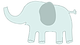 French For Little OnesTUITION AND FEE SCHEDULE2016-2017*Half-day: 2’S and 3’S >>9:00 am- 1:00 pm  *Full-day: 9:00 am- 2:30 pm*Half-day: 9:00 am- 1:00 pm   *Full day: 9:00 am- 2:30 pm   * Extended day: 9:00 am- 4:45 pm* Early drop off 8:15 am- 8:45 am  (additional fee $7.5/day)APPLICATION FEE AND DEPOSITA fee of $85 must be submitted with the Application for the admission. Once a enrollment contract is issued, a $300 non-refundable deposit is required to secure your child’s spot in the class.SIBLINGA 7% discount is offered on a sibling’s tuition if both the present student and the sibling are enrolled full time.BILLINGFull year programs can either be paid in full, in 3 installments or monthly. When paying in 3 installments, 33% of the full tuition is due at registration and serves as your non-refundable deposit. The next 33% will be charged in February, and the final 34% of the tuition will be charged in May. If you choose to pay monthly the first payment is due at registration and will serve as your non-refundable deposit. Bill is emailed monthly and is due on the 15th day of that month.  A 3% convenience fee is added to installment payments and monthly payments. All payments are nun-refundable and non-transferable to other programs or families. Enrollment in the monthly payment plan requires a credit card, as well as your pre-authorization for us to automatically charge your card for each payment.TUITION AMOUNTPROGRAMSSCHEDULEHALF-DAY*FULL DAY*2’S/3’S PROGRAM2 DAYS/ WEEK$ 550$7152’S/3’S PROGRAM3 DAYS/ WEEK$ 770$ 9202’S/3’S PROGRAM5 DAYS/WEEK$ 1,200$ 1,3754’S PROGRAM5 DAYS/WEEK$1,250$ 1,485